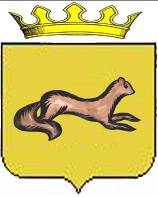 АДМИНИСТРАЦИЯ ОБОЯНСКОГО РАЙОНАКУРСКОЙ ОБЛАСТИПОСТАНОВЛЕНИЕот 17.03.2021 № 117г. ОбояньОб утверждении Положения о согласовании и утверждении Главой Обоянского района Курской области уставов казачьих обществ, создаваемых (действующих) на территории муниципального района «Обоянский район» Курской области	В соответствии с частью 3 статьи 2 Федерального закона от 5 декабря 2005 г. № 154–ФЗ «О государственной службе российского казачества», Указом Президента Российской Федерации от 15 июня 1992 года № 632  «О мерах по реализации Закона Российской Федерации «О реабилитации репрессированных народов» в отношении казачества», приказов Федерального агентства по делам национальностей от 06.04.2020 № 45 «Об утверждении Типового положения о согласовании и утверждении уставов казачьих обществ», постановлением Губернатора Курской области от 11.01.2021 № 1-пг «Об утверждении Положения о согласовании и утверждении Губернатором Курской области уставов казачьих обществ, создаваемых (действующих) на территории Курской области» Администрация Обоянского района ПОСТАНОВЛЯЕТ:	1. Утвердить прилагаемое Положение о согласовании и утверждении Главой Обоянского района Курской области уставов казачьих обществ, создаваемых (действующих) на территории муниципального района «Обоянский район» Курской области.	2. Контроль исполнения настоящего постановления возложить на и.о. заместителя Главы Администрации Обоянского района – Управляющего делами О.В. Бухтиярову.	3. Постановление вступает в силу со дня подписания.Глава  Обоянского  района                                                                            В.ЖилинЛукьянчикова Н.В. (847141) 2-17-38                                                                                         УТВЕРЖДЕНО:постановлением Администрации                                                                        Обоянского районаот 17.03.2021 № 117ПОЛОЖЕНИЕо согласовании и утверждении Главой Обоянского района Курской области уставов казачьих обществ, создаваемых (действующих) на территории муниципального района «Обоянский район» Курской областиНастоящее Положение определяет:перечень документов, необходимых для согласования и утверждения Главой муниципального района «Обоянский район» Курской области уставов казачьих обществ, указанных в пунктах 3.4, 3.5 Указа Президента Российской Федерации от 15 июня 1992 года № 632 «О мерах по реализации Закона Российской Федерации «О реабилитации репрессированных народов» в отношении казачества» (далее - Указ Президента Российской Федерации от 15 июня 1992 года № 632), предельные сроки и порядок их представления и рассмотрения, общий порядок принятия решений о согласовании  и утверждении этих уставов, а также перечень документов, необходимых для утверждения уставов казачьих обществ;Глава муниципального района «Обоянский район» Курской области согласовывает:уставы районных (юртовых) казачьих обществ, создаваемых  (действующих)  на территориях двух и более муниципальных районов, либо на территориях муниципальных районов и городских округов Курской области, одним из которых является муниципальный район «Обоянский район», осуществляющих деятельность на территории Обоянского района Курской области.3. Распоряжением Главы Обоянского района Курской области утверждаются:уставы хуторских, станичных казачьих обществ, создаваемых (действующих) на территории муниципального района «Обоянский район» Курской области;уставы хуторских, станичных казачьих обществ, создаваемых (действующих) на территориях двух и более сельских поселений, входящих в состав муниципального района «Обоянский район» Курской области;уставы районных (юртовых) казачьих обществ, создаваемых (действующих) на территории муниципального района «Обоянский район» Курской области;4. Согласование уставов казачьих обществ осуществляется после:принятия учредительным собранием (кругом, сбором) решения обучреждении казачьего общества;принятия высшим органом управления казачьего общества решения об утверждении устава этого казачьего общества.	5. Для согласования устава действующего казачьего общества атаман этого казачьего общества в течение 14 календарных дней со дня принятия высшим органом управления казачьего общества решения об утверждении устава данного казачьего общества направляет на имя Главы Обоянского района Курской области  представление о согласовании устава казачьего общества. К представлению прилагаются:а)	копии документов, подтверждающих соблюдение требований к порядку созыва и проведения заседания высшего органа управления казачьего общества, установленных главами 4 и 91 Гражданского кодекса Российской Федерации и иными федеральными законами в сфере деятельности некоммерческих организаций, а также уставом казачьего общества;б)	копия протокола заседания высшего органа управления казачьего общества, содержащего решение об утверждении устава этого казачьего общества;в)	устав казачьего общества в новой редакции.	6. Для согласования устава создаваемого казачьего общества лицо, уполномоченное учредительным собранием (кругом, сбором) создаваемого казачьего общества (далее - уполномоченное лицо), в течение 14 календарных дней со дня принятия учредительным собранием (кругом, сбором) решения об учреждении казачьего общества направляет на имя Главы Обоянского района Курской области представление о согласовании устава казачьего общества. К представлению прилагаются:а)	копии документов, подтверждающих соблюдение требований к порядку созыва и проведения заседания учредительного собрания (круга, сбора) казачьего общества, установленных главами 4 и 91 Гражданского кодекса Российской Федерации и иными федеральными законами в сфере деятельности некоммерческих организаций;б)	копия протокола учредительного собрания (круга, сбора), содержащего решение об утверждении устава казачьего общества;в)	устав казачьего общества.	7. В случае если устав казачьего общества подлежит согласованию с атаманом иного казачьего общества, устав казачьего общества также направляется для согласования указанному атаману до направления Главе Обоянского района Курской области. В последующем к представлению о согласовании устава казачьего общества Главе Обоянского района Курской области прилагается заверенная подписью атамана казачьего общества либо уполномоченного лица копия письма о согласовании устава казачьего общества атаманом иного казачьего общества.Указанные в пунктах 5 и 6 настоящего Положения копии документов должны быть заверены подписью атамана казачьего общества либо уполномоченного лица. Документы (их копии), содержащие более одного листа, должны быть прошиты, пронумерованы и заверены подписью атамана казачьего общества либо уполномоченного лица на обороте последнего листа в месте, предназначенном для прошивки.	8. Администрация Обоянского района Курской области обеспечивает рассмотрение документов, предусмотренных пунктами 5 и 6 настоящего Положения, и принятие Главой Обоянского района Курской области по ним решения в течение 14 календарных дней со дня поступления в Администрацию Обоянского района Курской области указанных документов.	9. Принятие решения о согласовании либо об отказе в согласовании устава казачьего общества осуществляется Главой Обоянского района Курской области в течение срока, указанного в пункте 8 настоящего Положения. О принятом решении Глава Обоянского района Курской области информирует атамана казачьего общества либо уполномоченное лицо в письменной форме в течение 5 рабочих дней со дня принятия указанного решения.	10. Решение о согласовании устава казачьего общества либо об отказе в согласовании устава казачьего общества в установленном порядке оформляется служебным письмом, подписанным Главой Обоянского района Курской области. В случае принятия решения об отказе в согласовании устава казачьего общества в письме указываются основания, послужившие причиной для принятия указанного решения.11. Основаниями для отказа в согласовании устава действующего казачьего общества являются:а)	несоблюдение требований к порядку созыва и проведения заседания высшего органа управления казачьего общества, установленных главами 4 и 91 Гражданского кодекса Российской Федерации и иными федеральными законами в сфере деятельности некоммерческих организаций, а также уставом казачьего общества;б)	непредоставление или предоставление неполного комплекта документов, предусмотренных пунктом 5 настоящего Положения, несоблюдение требований к их оформлению, порядку и сроку представления;в)	наличие в предоставленных документах недостоверных или неполных сведений.Основаниями для отказа в согласовании устава создаваемого казачьего общества являются:а)	несоблюдение требований к порядку созыва и проведения заседания учредительного собрания (круга, сбора) казачьего общества, установленных главами 4 и 91 Гражданского кодекса Российской Федерации и иными федеральными законами в сфере деятельности некоммерческих организаций;б)	непредоставление или предоставление неполного комплекта документов, предусмотренных пунктом 6 настоящего Положения, несоблюдение требований к их оформлению, порядку и сроку предоставления;в)	наличие в предоставленных документах недостоверных или неполных сведений.Отказ в согласовании устава казачьего общества не является препятствием для повторного направления Главе Обоянского района Курской области представления о согласовании устава казачьего общества и документов» предусмотренных пунктами 5 и 6 настоящего Положения, при условии устранения оснований, послуживших причиной для принятия указанного решения.Повторное направление представления о согласовании устава казачьего общества и документов, предусмотренных пунктами 5 и 6 настоящего Положения, и принятие по этому представлению решения осуществляются в порядке, предусмотренном пунктами 7-12 настоящего Положения.Предельное количество повторных направлений представления о согласовании устава казачьего общества и документов, предусмотренных пунктами 5 и 6 настоящего Положения, не ограничено.14. Утверждение уставов хуторских, станичных казачьих обществ, создаваемых (действующих) на территориях двух и более сельских поселений, входящих в состав муниципального района «Обоянский район» Курской области осуществляется после их согласования с главами соответствующих сельских поселений, городских округов, а также с атаманом районного (юртового) либо окружного (отдельского) казачьего общества (если районное (юртовое) либо окружное (отдельское) казачье общество осуществляет деятельность на территории Курской области).	15. Для утверждения устава действующего казачьего общества атаман этого казачьего общества в течение 5 календарных дней со дня получения согласованного устава казачьего общества направляет на имя Главы Обоянского района Курской области представление об утверждении устава казачьего общества. К представлению прилагаются:а)	копии документов, подтверждающих соблюдение требований к порядку созыва и проведения заседания высшего органа управления казачьего общества, установленных главами 4 и 91 Гражданского кодекса Российской Федерации и иными федеральными законами в сфере деятельности некоммерческих организаций, а также уставом казачьего общества;б)	копию протокола заседания высшего органа управления казачьего общества, содержащего решение об утверждении устава этого казачьего общества;в)	копии писем о согласовании устава казачьего общества должностными лицами, названными в пунктах 14 и 15 настоящего Положения;г)	устав казачьего общества на бумажном носителе и в электронномвиде.	16. Для утверждения устава создаваемого казачьего общества уполномоченное лицо в течение 5 календарных дней со дня получения согласованного устава казачьего общества направляет Главе Обоянского района Курской области представление об утверждении устава казачьего общества. К представлению прилагаются:а)	копии документов, подтверждающих соблюдение требований к порядку созыва и проведения заседания учредительного собрания (круга, сбора) казачьего общества, установленных Гражданским кодексом Российской Федерации и иными федеральными законами в сфере деятельности некоммерческих организаций;б)	копия протокола учредительного собрания (круга, сбора), содержащего решение об утверждении устава казачьего общества;в)	копии писем о согласовании устава казачьего общества должностными лицами, названными в пунктах 14 и 15 настоящего Положения;г)	устав казачьего общества на бумажном носителе и в электронномвиде.	17. Указанные в пунктах 15 и 16 настоящего Положения копии документов должны быть заверены подписью атамана казачьего общества либо уполномоченного лица. Документы (их копии), за исключением документов в электронном виде, содержащие более одного листа, должны быть прошиты, пронумерованы и заверены подписью атамана казачьего общества либо уполномоченного лица на обороте последнего листа на месте прошивки.	18. Администрация Обоянского района Курской области обеспечивает рассмотрение документов, предусмотренных пунктами 15 и 16 настоящего Положения, и принятие Главой Обоянского района  Курской области решения по ним в течение 30 календарных дней со дня поступления в Администрацию Обоянского района Курской области указанных документов.	19. Принятие решения об утверждении либо об отказе в утверждении устава казачьего общества осуществляется Главой Обоянского района Курской области в течение срока, указанного в пункте 18 настоящего Положения. О принятом решении Глава Обоянского района Курской области уведомляет атамана казачьего общества либо уполномоченное лицо в письменной форме в течение срока, указанного в пункте 18 настоящего Положения.	20. Решение об утверждении устава казачьего общества в установленном порядке оформляется распоряжением Главы Обоянского района Курской области. Копия данного распоряжения направляется атаману казачьего общества либо уполномоченному лицу одновременно с уведомлением, указанным в пункте 19 настоящего Положения.	21. В случае принятия решения об отказе в утверждении устава казачьего общества в уведомлении указываются основания, послужившиепричиной для принятия указанного решения.	22. Основаниями для отказа в утверждении устава действующего казачьего общества являются:а)	несоблюдение требований к порядку созыва и проведения заседания высшего органа управления казачьего общества, установленных Гражданским кодексом Российской Федерации и иными федеральными законами в сфере деятельности некоммерческих организаций, а также уставом казачьего общества;б)	непредоставление или предоставление неполного комплекта документов, предусмотренных пунктом 16 настоящего Положения, несоблюдение требований к их оформлению, порядку и сроку предоставления;в)	наличие в предоставленных документах недостоверных или неполных сведений.	23. Основаниями для отказа в утверждении устава создаваемого казачьего общества являются:а)	несоблюдение требований к порядку созыва и проведения заседания учредительного собрания (круга, сбора) казачьего общества, установленных Гражданским кодексом Российской Федерации и иными федеральными законами в сфере деятельности некоммерческих организаций;б)	непредоставление или предоставление неполного комплекта документов, предусмотренных пунктом 16 настоящего Положения, несоблюдение требований к их оформлению, порядку и сроку предоставления;в)	наличие в представленных документах недостоверных или неполных сведений.	24. Отказ в утверждении устава казачьего общества не является препятствием для повторного направления Главе Обоянского района Курской области представления об утверждении устава казачьего общества и документов, предусмотренных пунктами 15 и 16 настоящего Положения, при условии устранения оснований, послуживших причиной для принятия указанного решения.Повторное направление представления об утверждении устава казачьего общества и документов, предусмотренных пунктами 15 и 16 настоящего Положения, и принятие по этому представлению решения осуществляются в порядке, предусмотренном пунктами 17-23 настоящего Положения.Предельное количество повторных направлений представления об утверждении устава казачьего общества и документов, предусмотренных пунктами 15 и 16 настоящего Положения, не ограничено.